§4430.  Employees1.  Employees; executive director.  The board of directors of the Maine Port Authority shall hire an executive director and set the compensation, fringe benefits and term and determine all other significant employment provisions regarding the executive director. The board may authorize the executive director to hire other employees necessary or desirable to fulfill its purposes, if the board approves the compensation, fringe benefits and terms and determines all other significant provisions regarding those employees.  The board may also authorize the executive director to competitively procure contracts for port operations, capital planning services, engineers, construction contractors, marketing services, finance and accounting services, attorneys, inspectors and other consultants or services necessary or desirable to fulfill its purposes.[PL 2021, c. 555, §6 (AMD).]2.  Retirement.  Employees of the Maine Port Authority are subject to the state retirement system provisions of Title 5, Part 20 and the state employee health insurance program under Title 5, chapter 13, subchapter 2.The retirement accounts of state employees transferred to the authority in its capacity as an independent agency must remain in the state regular plan.  New employees of the authority shall also become members of the Maine Public Employees Retirement System under the state regular plan.  The authority shall make employer retirement plan contributions at the state regular plan rate.  Employee retirement plan contributions are at the state regular plan rate.Authority employees are entitled to receive the same retirement health benefits as state employees.[PL 2007, c. 58, §3 (REV); PL 2007, c. 134, §5 (NEW).]3.  Fringe benefits.  The accrued fringe benefits of state employees transferred to the Maine Port Authority in its capacity as an independent agency, including vacation and sick leave, health and life insurance and retirement, remain with the transferred employee.[PL 2007, c. 134, §5 (NEW).]SECTION HISTORYPL 2007, c. 58, §3 (REV). PL 2007, c. 134, §5 (NEW). PL 2021, c. 555, §6 (AMD). The State of Maine claims a copyright in its codified statutes. If you intend to republish this material, we require that you include the following disclaimer in your publication:All copyrights and other rights to statutory text are reserved by the State of Maine. The text included in this publication reflects changes made through the First Regular and First Special Session of the 131st Maine Legislature and is current through November 1. 2023
                    . The text is subject to change without notice. It is a version that has not been officially certified by the Secretary of State. Refer to the Maine Revised Statutes Annotated and supplements for certified text.
                The Office of the Revisor of Statutes also requests that you send us one copy of any statutory publication you may produce. Our goal is not to restrict publishing activity, but to keep track of who is publishing what, to identify any needless duplication and to preserve the State's copyright rights.PLEASE NOTE: The Revisor's Office cannot perform research for or provide legal advice or interpretation of Maine law to the public. If you need legal assistance, please contact a qualified attorney.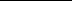 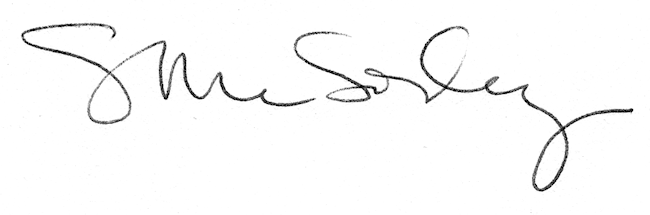 